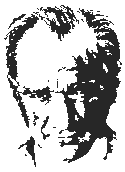 2023 – 2024 EĞİTİM ÖĞRETİM YILI3/A SINIFIMÜZİK DERSİÜNİTELENDİRİLMİŞ YILLIK PLANTEMA / ÜNİTE SÜRELERİDERS: MÜZİK			Not: 4.Bölümdeki Belirli Gün ve Hafta Etkinlikleri diğer bölüm içlerinde uygun haftalara dağıtılmıştır.YARI YIL TATİLİMuhammet BOZKURTSınıf Öğretmeni    								         OLUR								…./09/2023    Okul Müdürü	Ünite NoKonularKazanım SayısıBaşlama TarihiBitiş TarihiHaftaDers Saati1İstiklal MarşıBirlikte Şarkı SöyleyelimSesimizi Doğru Kullanalım311 Eylül 202313 Ekim 2023552RitimSesin YüksekliğiMüzikte Hız ve GürlükEzgi Denemeleri1016 Ekim 20238 Mart 202418183Müzik KültürümüzÇalgılarHalk Oyunları711 Mart 20247 Haziran 202412124Belirli Gün ve Haftalar210 Haziran 202414 Haziran 202411TOPLAMTOPLAM223636Ünite No: 1Ünite No: 1Ünite No: 1SÜRESÜRESÜREÖĞRENME ALANIKAZANIMLARETKİNLİKLERÖĞRENME ÖĞRETME YÖNTEM VE TEKNİKLERİKULLANILAN EĞİTİM TEKNOLOJİLERİ ARAÇ VE GEREÇLERAÇIKLAMALARÖLÇME VE DEĞERLENDİRMEAYHAFTASAATÖĞRENME ALANIKAZANIMLARETKİNLİKLERÖĞRENME ÖĞRETME YÖNTEM VE TEKNİKLERİKULLANILAN EĞİTİM TEKNOLOJİLERİ ARAÇ VE GEREÇLERAÇIKLAMALARÖLÇME VE DEĞERLENDİRMEEYLÜL(1.HAFTA)11 Eylül – 15 Eylül1 SAATDinleme SöylemeMü.3.A.4. İstiklâl Marşı’nı saygıyla söyler.İstiklal Marşı*İstiklal MarşıBelirli Gün ve Haftalar*İlköğretim Haftası (Çok Çalışkan Olmalıyız)1.Anlatım2. Gösteri3. Grup çalışmaları4. Oyunlar5.CanlandırmaA. Yazılı Kaynaklar1. Müzik Ders KitabımızB. Kaynak kişiler1.ÖğretmenlerC.Görsel Yayınlar1.Video2.Bilgisayar3.Akıllı tahta4.Projeksiyonİstiklâl Marşı’mızın sözlerinin doğru bir şekilde telaffuz edilmesi sağlanır.Gözlem FormuEYLÜL(2.HAFTA)18 Eylül – 22 Eylül1 SAATDinleme SöylemeMü.3.A.2. Birlikte söyleme kurallarına uyar.Birlikte Şarkı Söyleyelim*Etkinlik 1*Etkinlik 21.Anlatım2. Gösteri3. Grup çalışmaları4. Oyunlar5.CanlandırmaA. Yazılı Kaynaklar1. Müzik Ders KitabımızB. Kaynak kişiler1.ÖğretmenlerC.Görsel Yayınlar1.Video2.Bilgisayar3.Akıllı tahta4.ProjeksiyonSöyleme etkinlikleri sırasında, birlikte başlama ve bitirme, ses üretirken arkadaşını dinleme, kendi ürettiği ses ile topluluğun ürettiği ses arasında denge kurabilme vb. durumlara ilişkin etkinlikler düzenlenir.Gözlem FormuEYLÜL(3.HAFTA)25 Eylül – 29 Eylül1 SAATDinleme SöylemeMü.3.A.1. Konuşurken ve şarkı söylerken sesini doğru kullanır.Sesimizi Doğru Kullanalım*Etkinlik 1*Etkinlik 21.Anlatım2. Gösteri3. Grup çalışmaları4. Oyunlar5.CanlandırmaA. Yazılı Kaynaklar1. Müzik Ders KitabımızB. Kaynak kişiler1.ÖğretmenlerC.Görsel Yayınlar1.Video2.Bilgisayar3.Akıllı tahta4.Projeksiyona) Öğrencilere, konuşurken ve şarkı söylerken ses ve nefeslerini doğru kullanmalarına yönelik örnek uygulamalar yaptırılır. Örneğin balon üfleme, karın şişirme, çiçek koklama ve ateş söndürme gibi taklit çalışmalarla öğrencilerin diyaframlarını kullanmaları sağlanır.b) Öğrencilerin seslerini şarkı söylerken uygun ton ve gürlükte, konuşurken ise çok bağırmadan kullanmalarına ilişkin etkinlikler yaptırılır.Gözlem FormuÜnite No: 1Ünite No: 1Ünite No: 1SÜRESÜRESÜREÖĞRENME ALANIKAZANIMLARETKİNLİKLERÖĞRENME ÖĞRETME YÖNTEM VE TEKNİKLERİKULLANILAN EĞİTİM TEKNOLOJİLERİ ARAÇ VE GEREÇLERAÇIKLAMALARÖLÇME VE DEĞERLENDİRMEAYHAFTASAATÖĞRENME ALANIKAZANIMLARETKİNLİKLERÖĞRENME ÖĞRETME YÖNTEM VE TEKNİKLERİKULLANILAN EĞİTİM TEKNOLOJİLERİ ARAÇ VE GEREÇLERAÇIKLAMALARÖLÇME VE DEĞERLENDİRMEEKİM(4.HAFTA)2 Ekim – 6 Ekim1 SAATDinleme SöylemeMü.3.A.3. Belirli gün ve haftalarla ilgili müzikleri anlamına uygun söyler.Sesimizi Doğru Kullanalım*Etkinlik 3Belirli Gün ve Haftalar*Hayvanları Koruma Günü (Hayvanları Sevelim)Öğrencilerin önemli gün ve haftalar dolayısıyla düzenlenecek Atatürk ile ilgili müzik etkinliklerine katılmaları için gerekli yönlendirmeler yapılır. Bu etkinliklerde öğrenciler, oluşturdukları özgün çalışmaları da sergileyebilirler.Gözlem FormuEKİM(5.HAFTA)9 Ekim – 13 Ekim1 SAATDinleme SöylemeMü.3.A.1. Konuşurken ve şarkı söylerken sesini doğru kullanır.Sesimizi Doğru Kullanalım*Etkinlik 4*Etkinlik 5a) Öğrencilere, konuşurken ve şarkı söylerken ses ve nefeslerini doğru kullanmalarına yönelik örnek uygulamalar yaptırılır. Örneğin balon üfleme, karın şişirme, çiçek koklama ve ateş söndürme gibi taklit çalışmalarla öğrencilerin diyaframlarını kullanmaları sağlanır.b) Öğrencilerin seslerini şarkı söylerken uygun ton ve gürlükte, konuşurken ise çok bağırmadan kullanmalarına ilişkin etkinlikler yaptırılır.Gözlem FormuDers KitabıNeler Öğrendik (sayfa 16)Ünite No: 2Ünite No: 2Ünite No: 2SÜRESÜRESÜREÖĞRENME ALANIKAZANIMLARETKİNLİKLERÖĞRENME ÖĞRETME YÖNTEM VE TEKNİKLERİKULLANILAN EĞİTİM TEKNOLOJİLERİ ARAÇ VE GEREÇLERAÇIKLAMALARÖLÇME VE DEĞERLENDİRMEAYHAFTASAATÖĞRENME ALANIKAZANIMLARETKİNLİKLERÖĞRENME ÖĞRETME YÖNTEM VE TEKNİKLERİKULLANILAN EĞİTİM TEKNOLOJİLERİ ARAÇ VE GEREÇLERAÇIKLAMALARÖLÇME VE DEĞERLENDİRMEEKİM(6.HAFTA)16 – 20 Ekim1 SAATMüziksel Algı ve BilgilenmeMü.3.B.3. Duyduğu basit ritim ve ezgiyi tekrarlar.Ritim*Etkinlik 1a) Öğrencilerden, düzeylerine uygun duydukları ritimleri veya makamsal ezgileri yansılama yöntemiyle tekrarlamaları istenir.b) Doğrudan teorik bilgi aktarma şeklinde değil, sezişsel olarak verilmelidir.EKİM(7.HAFTA)23 – 27 Ekim1 SAATDinleme SöylemeMü.3.A.3. Belirli gün ve haftalarla ilgili müzikleri anlamına uygun söyler.Belirli Gün ve Haftalar*Cumhuriyet Bayramı (10.Yıl Cumhuriyet Marşı)1.Anlatım2. Gösteri3. Grup çalışmaları4. Oyunlar5.CanlandırmaA. Yazılı Kaynaklar1. Müzik Ders KitabımızB. Kaynak kişiler1.ÖğretmenlerC.Görsel Yayınlar1.Video2.Bilgisayar3.Akıllı tahta4.ProjeksiyonÖğrencilerin önemli gün ve haftalar dolayısıyla düzenlenecek Atatürk ile ilgili müzik etkinliklerine katılmaları için gerekli yönlendirmeler yapılır. Bu etkinliklerde öğrenciler, oluşturdukları özgün çalışmaları da sergileyebilirler.Gözlem FormuEKİM - KASIM(8.HAFTA)30 Ekim – 3 Kasım1 SAATMüziksel Algı ve BilgilenmeMü.3.A.3. Belirli gün ve haftalarla ilgili müzikleri anlamına uygun söyler.Belirli Gün ve Haftalar*Kızılay Haftası (Kızılay)1.Anlatım2. Gösteri3. Grup çalışmaları4. Oyunlar5.CanlandırmaA. Yazılı Kaynaklar1. Müzik Ders KitabımızB. Kaynak kişiler1.ÖğretmenlerC.Görsel Yayınlar1.Video2.Bilgisayar3.Akıllı tahta4.ProjeksiyonÖğrencilerden belirli gün ve haftalar konusu hakkında düşüncelerini ifade etmeleri istenir. Bu günlerdesöylenen şarkıların konu özelliklerine dikkat çekilir.Gözlem FormuKASIM(9.HAFTA)06 – 10 Kasım1 SAATDinleme SöylemeMü.3.A.3. Belirli gün ve haftalarla ilgili müzikleri anlamına uygun söyler.Belirli Gün ve Haftalar*Atatürk Haftası (Atam, İzmir’in Dağlarında,)1.Anlatım2. Gösteri3. Grup çalışmaları4. Oyunlar5.CanlandırmaA. Yazılı Kaynaklar1. Müzik Ders KitabımızB. Kaynak kişiler1.ÖğretmenlerC.Görsel Yayınlar1.Video2.Bilgisayar3.Akıllı tahta4.ProjeksiyonÖğrencilerin önemli gün ve haftalar dolayısıyla düzenlenecek Atatürk ile ilgili müzik etkinliklerine katılmaları için gerekli yönlendirmeler yapılır. Bu etkinliklerde öğrenciler, oluşturdukları özgün çalışmaları da sergileyebilirler.Gözlem FormuÜnite No: 2Ünite No: 2Ünite No: 2SÜRESÜRESÜREÖĞRENME ALANIKAZANIMLARETKİNLİKLERÖĞRENME ÖĞRETME YÖNTEM VE TEKNİKLERİKULLANILAN EĞİTİM TEKNOLOJİLERİ ARAÇ VE GEREÇLERAÇIKLAMALARÖLÇME VE DEĞERLENDİRMEAYHAFTASAATÖĞRENME ALANIKAZANIMLARETKİNLİKLERÖĞRENME ÖĞRETME YÖNTEM VE TEKNİKLERİKULLANILAN EĞİTİM TEKNOLOJİLERİ ARAÇ VE GEREÇLERAÇIKLAMALARÖLÇME VE DEĞERLENDİRMEKASIM13 - 17 Kasım1.ARA TATİL1.ARA TATİL1.ARA TATİL1.ARA TATİL1.ARA TATİL1.ARA TATİL1.ARA TATİLKASIM(10.HAFTA)20 Kasım – 24 Kasım1 SAATDinleme SöylemeMü.3.A.3. Belirli gün ve haftalarla ilgili müzikleri anlamına uygun söyler.Belirli Gün ve Haftalar*Öğretmenler Günü (Biricik Öğretmenim)Öğrencilerden belirli gün ve haftalar konusu hakkında düşüncelerini ifade etmeleri istenir. Bu günlerde söylenen şarkıların konu özelliklerine dikkat çekilir.Gözlem FormuKASIM - ARALIK(11.HAFTA)27 Kasım – 1 Aralık1 SAATMüziksel Algı ve BilgilenmeMü.3.B.3. Duyduğu basit ritim ve ezgiyi tekrarlar.Ritim*Etkinlik 2 1.Anlatım2. Gösteri3. Grup çalışmaları4. Oyunlar5.CanlandırmaA. Yazılı Kaynaklar1. Müzik Ders KitabımızB. Kaynak kişiler1.ÖğretmenlerC.Görsel Yayınlar1.Video2.Bilgisayar3.Akıllı tahta4.Projeksiyona) Öğrencilerden, düzeylerine uygun duydukları ritimleri veya makamsal ezgileri yansılama yöntemiyle tekrarlamaları istenir.b) Doğrudan teorik bilgi aktarma şeklinde değil, sezişsel olarak verilmelidir.Gözlem FormuARALIK(12.HAFTA)4 Aralık - 8 Aralık1 SAATMüziksel Algı ve BilgilenmeMü.3.B.1. Müzikteki uzun ve kısa ses sürelerini fark eder.Ritim*Etkinlik 3 (Portakalım Soydum)1.Anlatım2. Gösteri3. Grup çalışmaları4. Oyunlar5.CanlandırmaA. Yazılı Kaynaklar1. Müzik Ders KitabımızB. Kaynak kişiler1.ÖğretmenlerC.Görsel Yayınlar1.Video2.Bilgisayar3.Akıllı tahta4.ProjeksiyonÖğrenciler, dağarcıklarındaki sayışma, tekerleme ve okul şarkılarının sözlerinde yer alan uzun ve kısa heceleri (ses sürelerini) belirleyip simgeleştirir. Oluşturulan tartımsal kalıplar, ritim çalgıları kullanılarak seslendirilir.Gözlem FormuÜnite No: 2Ünite No: 2Ünite No: 2SÜRESÜRESÜREÖĞRENME ALANIKAZANIMLARETKİNLİKLERÖĞRENME ÖĞRETME YÖNTEM VE TEKNİKLERİKULLANILAN EĞİTİM TEKNOLOJİLERİ ARAÇ VE GEREÇLERAÇIKLAMALARÖLÇME VE DEĞERLENDİRMEAYHAFTASAATÖĞRENME ALANIKAZANIMLARETKİNLİKLERÖĞRENME ÖĞRETME YÖNTEM VE TEKNİKLERİKULLANILAN EĞİTİM TEKNOLOJİLERİ ARAÇ VE GEREÇLERAÇIKLAMALARÖLÇME VE DEĞERLENDİRMEARALIK(13.HAFTA)11 Aralık – 15 Aralık1 SAATMüziksel Algı ve BilgilenmeMü.3.B.1. Müzikteki uzun ve kısa ses sürelerini fark eder.Ritim*Etkinlik 4 (Leylek)1.Anlatım2. Gösteri3. Grup çalışmaları4. Oyunlar5.CanlandırmaA. Yazılı Kaynaklar1. Müzik Ders KitabımızB. Kaynak kişiler1.ÖğretmenlerC.Görsel Yayınlar1.Video2.Bilgisayar3.Akıllı tahta4.ProjeksiyonÖğrenciler, dağarcıklarındaki sayışma, tekerleme ve okul şarkılarının sözlerinde yer alan uzun ve kısa heceleri (ses sürelerini) belirleyip simgeleştirir. Oluşturulan tartımsal kalıplar, ritim çalgıları kullanılarak seslendirilir.Gözlem FormuARALIK(14.HAFTA)18 Aralık – 22 Aralık1 SAATDinleme SöylemeMü.3.A.5. Oluşturduğu ritim çalgısıyla dinlediği ve söylediği müziğe eşlik eder.Ritim*Etkinlik 5 (Yaşasın Okulumuz)1.Anlatım2. Gösteri3. Grup çalışmaları4. Oyunlar5.CanlandırmaA. Yazılı Kaynaklar1. Müzik Ders KitabımızB. Kaynak kişiler1.ÖğretmenlerC.Görsel Yayınlar1.Video2.Bilgisayar3.Akıllı tahta4.ProjeksiyonRitmik yapıları algılamaya yönelik etkinlikler üzerinde durulmalıdır.Gözlem FormuARALIK(15.HAFTA)25 Aralık – 29 Aralık1 SAATMüziksel Algı ve BilgilenmeMü.3.B.7. Seslerin yüksekliklerini, sürelerinin uzunluk ve kısalıklarını ayırt eder.Sesin Yüksekliği*Etkinlik 11.Anlatım2. Gösteri3. Grup çalışmaları4. Oyunlar5.CanlandırmaA. Yazılı Kaynaklar1. Müzik Ders KitabımızB. Kaynak kişiler1.ÖğretmenlerC.Görsel Yayınlar1.Video2.Bilgisayar3.Akıllı tahta4.ProjeksiyonBilişim destekli müzik teknolojileri yardımıyla sesin yüksekliğini, sesin gürlüğünü ve müzik hız basamaklarınısınıf düzeyinde gösterebilir nitelikte uygulamalara (müzik yazılımlarına) yer verilmelidir.Gözlem FormuÜnite No: 2Ünite No: 2Ünite No: 2SÜRESÜRESÜREÖĞRENME ALANIKAZANIMLARETKİNLİKLERÖĞRENME ÖĞRETME YÖNTEM VE TEKNİKLERİKULLANILAN EĞİTİM TEKNOLOJİLERİ ARAÇ VE GEREÇLERAÇIKLAMALARÖLÇME VE DEĞERLENDİRMEAYHAFTASAATÖĞRENME ALANIKAZANIMLARETKİNLİKLERÖĞRENME ÖĞRETME YÖNTEM VE TEKNİKLERİKULLANILAN EĞİTİM TEKNOLOJİLERİ ARAÇ VE GEREÇLERAÇIKLAMALARÖLÇME VE DEĞERLENDİRMEOCAK(16.HAFTA)2 – 5 Ocak1 SAATMüziksel Algı ve BilgilenmeMü.3.B.2. Müzikteki ses yüksekliklerini grafikle gösterir.Sesin Yüksekliği*Etkinlik 2 (Trafik)1.Anlatım2. Gösteri3. Grup çalışmaları4. Oyunlar5.CanlandırmaA. Yazılı Kaynaklar1. Müzik Ders KitabımızB. Kaynak kişiler1.ÖğretmenlerC.Görsel Yayınlar1.Video2.Bilgisayar3.Akıllı tahta4.ProjeksiyonSeslerin incelik ve kalınlıkları fark ettirilmelidir. Çevrelerinde duydukları seslerden ince ve kalın olanlar belirlenir ve öğrencilerden bu sesleri taklit etmeleri istenir. Taklit etme kendi sesleriyle veya “ezgili vurmalı çalgılar” kullandırılarak yaptırılabilir. Öğrencilere, çalgılarından çıkardıkları seslerin inceden kalına doğru sıralanış biçimlerine göre oyunlar oynatılabilir. Belirlenen seslere uygun işaret ve simgeler kullanılarak grafikler oluşturulur.Gözlem FormuOCAK(17.HAFTA)8 – 12 Ocak1 SAATMüziksel Algı ve BilgilenmeMü.3.B.4. Müzikleri uygun hız ve gürlükte seslendirir.Müzikte Hız ve Gürlük*Etkinlik 11.Anlatım2. Gösteri3. Grup çalışmaları4. Oyunlar5.CanlandırmaA. Yazılı Kaynaklar1. Müzik Ders KitabımızB. Kaynak kişiler1.ÖğretmenlerC.Görsel Yayınlar1.Video2.Bilgisayar3.Akıllı tahta4.Projeksiyona) Çabuk-yavaş hız ve kuvvetli-hafif gürlük çalışmaları yapılmalıdır.b) Seslendirme kavramı, çalma ve söyleme etkinliklerini kapsamalıdır.Gözlem FormuOCAK(18.HAFTA)15 – 19 Ocak1 SAATMüziksel Algı ve BilgilenmeMü.3.B.4. Müzikleri uygun hız ve gürlükte seslendirir.Müzikte Hız ve Gürlük*Etkinlik 2 (Sevgi Çiçekleri)1.Anlatım2. Gösteri3. Grup çalışmaları4. Oyunlar5.CanlandırmaA. Yazılı Kaynaklar1. Müzik Ders KitabımızB. Kaynak kişiler1.ÖğretmenlerC.Görsel Yayınlar1.Video2.Bilgisayar3.Akıllı tahta4.Projeksiyona) Çabuk-yavaş hız ve kuvvetli-hafif gürlük çalışmaları yapılmalıdır.b) Seslendirme kavramı, çalma ve söyleme etkinliklerini kapsamalıdır.Gözlem FormuÜnite No: 2Ünite No: 2Ünite No: 2SÜRESÜRESÜREÖĞRENME ALANIKAZANIMLARETKİNLİKLERÖĞRENME ÖĞRETME YÖNTEM VE TEKNİKLERİKULLANILAN EĞİTİM TEKNOLOJİLERİ ARAÇ VE GEREÇLERAÇIKLAMALARÖLÇME VE DEĞERLENDİRMEAYHAFTASAATÖĞRENME ALANIKAZANIMLARETKİNLİKLERÖĞRENME ÖĞRETME YÖNTEM VE TEKNİKLERİKULLANILAN EĞİTİM TEKNOLOJİLERİ ARAÇ VE GEREÇLERAÇIKLAMALARÖLÇME VE DEĞERLENDİRMEŞUBAT(19.HAFTA)05 Şubat – 9 Şubat1 SAATMüziksel Algı ve BilgilenmeMü.3.B.4. Müzikleri uygun hız ve gürlükte seslendirir.Müzikte Hız ve Gürlük*Etkinlik 3 (Kardan Adam)1.Anlatım2. Gösteri3. Grup çalışmaları4. Oyunlar5.CanlandırmaA. Yazılı Kaynaklar1. Müzik Ders KitabımızB. Kaynak kişiler1.ÖğretmenlerC.Görsel Yayınlar1.Video2.Bilgisayar3.Akıllı tahta4.Projeksiyona) Çabuk-yavaş hız ve kuvvetli-hafif gürlük çalışmaları yapılmalıdır.b) Seslendirme kavramı, çalma ve söyleme etkinliklerini kapsamalıdır.Gözlem FormuŞUBAT(20.HAFTA)12  – 16 Şubat1 SAATMüziksel Algı ve BilgilenmeMü.3.B.6. Notalar ile renkleri eşleştirir.Müzikte Hız ve Gürlük*Etkinlik 4 (Bulut Olsam)1.Anlatım2. Gösteri3. Grup çalışmaları4. Oyunlar5.CanlandırmaA. Yazılı Kaynaklar1. Müzik Ders KitabımızB. Kaynak kişiler1.ÖğretmenlerC.Görsel Yayınlar1.Video2.Bilgisayar3.Akıllı tahta4.ProjeksiyonBilişim destekli müzik teknolojilerinin yardımıyla notaların ses yükseklikleri renklerle ilişkilendirilerek verilmelidir.Gözlem FormuŞUBAT(21.HAFTA)19  – 23 Şubat1 SAATMüziksel Algı ve BilgilenmeMü.3.B.6. Notalar ile renkleri eşleştirir.Müzikte Hız ve Gürlük*Etkinlik 4 (devam)1.Anlatım2. Gösteri3. Grup çalışmaları4. Oyunlar5.CanlandırmaA. Yazılı Kaynaklar1. Müzik Ders KitabımızB. Kaynak kişiler1.ÖğretmenlerC.Görsel Yayınlar1.Video2.Bilgisayar3.Akıllı tahta4.ProjeksiyonNotaların isimleri ve dizekteki yerleri verilmemeli, sadece sesler arasındaki incelik ve kalınlık farklarıele alınmalıdır.Gözlem FormuÜnite No: 2Ünite No: 2Ünite No: 2SÜRESÜRESÜREÖĞRENME ALANIKAZANIMLARETKİNLİKLERÖĞRENME ÖĞRETME YÖNTEM VE TEKNİKLERİKULLANILAN EĞİTİM TEKNOLOJİLERİ ARAÇ VE GEREÇLERAÇIKLAMALARÖLÇME VE DEĞERLENDİRMEAYHAFTASAATÖĞRENME ALANIKAZANIMLARETKİNLİKLERÖĞRENME ÖĞRETME YÖNTEM VE TEKNİKLERİKULLANILAN EĞİTİM TEKNOLOJİLERİ ARAÇ VE GEREÇLERAÇIKLAMALARÖLÇME VE DEĞERLENDİRMEŞUBAT - MART(22.HAFTA)26 Şubat – 1 Mart1 SAATMüziksel YaratıcılıkMü.3.C.1. Dinlediği müziklerle ilgili duygu ve düşüncelerini ifade eder.Ezgi Denemeleri*Etkinlik 11.Anlatım2. Gösteri3. Grup çalışmaları4. Oyunlar5.CanlandırmaA. Yazılı Kaynaklar1. Müzik Ders KitabımızB. Kaynak kişiler1.ÖğretmenlerC.Görsel Yayınlar1.Video2.Bilgisayar3.Akıllı tahta4.ProjeksiyonÖğrencilerin duygularını drama, resim, şiir, düzyazı vb. yollarla ifade etmeleri sağlanır.Gözlem FormuMART(23.HAFTA)4 Mart – 8 Mart1 SAATMüziksel YaratıcılıkMü.3.C.2. Müziklerde yer alan farklı ezgi cümlelerini dansa ve oyuna dönüştürür.Mü.3.C.3. Ezgi denemeleri yapar.Ezgi Denemeleri*Etkinlik 21.Anlatım2. Gösteri3. Grup çalışmaları4. Oyunlar5.CanlandırmaA. Yazılı Kaynaklar1. Müzik Ders KitabımızB. Kaynak kişiler1.ÖğretmenlerC.Görsel Yayınlar1.Video2.Bilgisayar3.Akıllı tahta4.ProjeksiyonÖğrencilere şarkı içinde değişen ezgi cümleleri fark ettirilir (Örneğin “Mutluluk” veya “Jimnastik Oyunu”şarkıları... Şarkının “A” cümlesinde öğrenciler el ele tutuşup halka oluşturarak sağa ve sola doğruyürürler, “B” cümlesinde ise dağılarak serbest hareket yaparlar. Öğrencilerden, şarkı içerisindeki herfarklı ezgi cümlesi için farklı hareketler oluşturarak dans etmeleri beklenir.)Öğrencilerden, hissettikleri duygu ve düşüncelerini sınıfta var olan çalgılar veya sesleri ile doğaçlamaezgiye dönüştürmeleri istenir.Gözlem FormuDers KitabıNeler Öğrendik (sayfa 31)Ünite No: 3Ünite No: 3Ünite No: 3SÜRESÜRESÜREÖĞRENME ALANIKAZANIMLARETKİNLİKLERÖĞRENME ÖĞRETME YÖNTEM VE TEKNİKLERİKULLANILAN EĞİTİM TEKNOLOJİLERİ ARAÇ VE GEREÇLERAÇIKLAMALARÖLÇME VE DEĞERLENDİRMEAYHAFTASAATÖĞRENME ALANIKAZANIMLARETKİNLİKLERÖĞRENME ÖĞRETME YÖNTEM VE TEKNİKLERİKULLANILAN EĞİTİM TEKNOLOJİLERİ ARAÇ VE GEREÇLERAÇIKLAMALARÖLÇME VE DEĞERLENDİRMEMART(24.HAFTA)11 Mart – 15 Mart1 SAATMüzik KültürüMü.3.D.3. Farklı türlerdeki müzikleri dinleyerek müzik kültürünü geliştirir.Müzik Kültürümüz*Türk Halk MüziğiGeleneksel müzik kültürümüzü yansıtan örneklere yer verilmelidir.MART(25.HAFTA)18 Mart - 22 Mart1 SAATMüzik KültürüMü.3.D.3. Farklı türlerdeki müzikleri dinleyerek müzik kültürünü geliştirir.Müzik Kültürümüz*Türk Sanat Müziği1.Anlatım2. Gösteri3. Grup çalışmaları4. Oyunlar5.CanlandırmaA. Yazılı Kaynaklar1. Müzik Ders KitabımızB. Kaynak kişiler1.ÖğretmenlerC.Görsel Yayınlar1.Video2.Bilgisayar3.Akıllı tahta4.ProjeksiyonGeleneksel müzik kültürümüzü yansıtan örneklere yer verilmelidir.Gözlem FormuMART(26.HAFTA)25 Mart – 29 Mart1 SAATMüzik KültürüMü.3.D.3. Farklı türlerdeki müzikleri dinleyerek müzik kültürünü geliştirir.Müzik Kültürümüz*Çok Sesli Türk Müziği1.Anlatım2. Gösteri3. Grup çalışmaları4. Oyunlar5.CanlandırmaA. Yazılı Kaynaklar1. Müzik Ders KitabımızB. Kaynak kişiler1.ÖğretmenlerC.Görsel Yayınlar1.Video2.Bilgisayar3.Akıllı tahta4.ProjeksiyonGeleneksel müzik kültürümüzü yansıtan örneklere yer verilmelidir.Gözlem Formu NİSAN(27.HAFTA)1 Nisan – 5 Nisan1 SAATMüzik KültürüMü.3.D.4. Millî, dinî ve manevi değerler ile ilgili müzik dağarcığına sahip olur.Müzik Kültürümüz*Dini Müzik1.Anlatım2. Gösteri3. Grup çalışmaları4. Oyunlar5.CanlandırmaA. Yazılı Kaynaklar1. Müzik Ders KitabımızB. Kaynak kişiler1.ÖğretmenlerC.Görsel Yayınlar1.Video2.Bilgisayar3.Akıllı tahta4.Projeksiyona) Dağarcık oluşturulurken millî, dinî ve manevi değerlerimizi konu alan örneklere yer verilmelidir.b) Önde gelen değerlerimize ve müzik şahsiyetlerimize (örneğin Dede Efendi, Muharrem Ertaş) dair biyografiler, ilgi çekici anekdotlar ile ele alınır.Gözlem FormuÜnite No: 3Ünite No: 3Ünite No: 3SÜRESÜRESÜREÖĞRENME ALANIKAZANIMLARETKİNLİKLERÖĞRENME ÖĞRETME YÖNTEM VE TEKNİKLERİKULLANILAN EĞİTİM TEKNOLOJİLERİ ARAÇ VE GEREÇLERAÇIKLAMALARÖLÇME VE DEĞERLENDİRMEAYHAFTASAATÖĞRENME ALANIKAZANIMLARETKİNLİKLERÖĞRENME ÖĞRETME YÖNTEM VE TEKNİKLERİKULLANILAN EĞİTİM TEKNOLOJİLERİ ARAÇ VE GEREÇLERAÇIKLAMALARÖLÇME VE DEĞERLENDİRMENİSAN8 – 12 Nisan2.Ara Tatil2.Ara Tatil2.Ara Tatil2.Ara Tatil2.Ara Tatil2.Ara Tatil2.Ara TatilNİSAN(28.HAFTA)15 – 19 Nisan1 SAATMüzik KültürüMü.3.D.3. Farklı türlerdeki müzikleri dinleyerek müzik kültürünü geliştirir.Müzik Kültürümüz*Mehter MüziğiGeleneksel müzik kültürümüzü yansıtan örneklere yer verilmelidir.NİSAN(29.HAFTA)22 – 26 Nisan1 SAATDinleme SöylemeMü.3.A.3. Belirli gün ve haftalarla ilgili müzikleri anlamına uygun söyler.Belirli Gün ve Haftalar*Ulusal Egemenlik ve Çocuk Bayramı (23 Nisan)Öğrencilerden belirli gün ve haftalar konusu hakkında düşüncelerini ifade etmeleri istenir. Bu günlerde söylenen şarkıların konu özelliklerine dikkat çekilir.Gözlem FormuNİSAN - MAYIS(30.HAFTA)29 Nisan – 03 Mayıs1 SAATMüzik KültürüMü.3.D.1. Bildiği çalgıları özelliklerine göre sınıflandırır.Çalgılar*Etkinlik 1Öğrencilere sınıfta ve çevresinde gördüğü vurmalı, nefesli, yaylı, tuşlu ve telli çalgılar tanıtılmalıdır.Ünite No: 3Ünite No: 3Ünite No: 3SÜRESÜRESÜREÖĞRENME ALANIKAZANIMLARETKİNLİKLERÖĞRENME ÖĞRETME YÖNTEM VE TEKNİKLERİKULLANILAN EĞİTİM TEKNOLOJİLERİ ARAÇ VE GEREÇLERAÇIKLAMALARÖLÇME VE DEĞERLENDİRMEAYHAFTASAATÖĞRENME ALANIKAZANIMLARETKİNLİKLERÖĞRENME ÖĞRETME YÖNTEM VE TEKNİKLERİKULLANILAN EĞİTİM TEKNOLOJİLERİ ARAÇ VE GEREÇLERAÇIKLAMALARÖLÇME VE DEĞERLENDİRMEMAYIS(31.HAFTA)6 Mayıs – 10 Mayıs1 SAATMüzik KültürüMü.3.D.1. Bildiği çalgıları özelliklerine göre sınıflandırır.Çalgılar*Etkinlik 21.Anlatım2. Gösteri3. Grup çalışmaları4. Oyunlar5.CanlandırmaA. Yazılı Kaynaklar1. Müzik Ders KitabımızB. Kaynak kişiler1.ÖğretmenlerC.Görsel Yayınlar1.Video2.Bilgisayar3.Akıllı tahta4.ProjeksiyonÖğrencilere sınıfta ve çevresinde gördüğü vurmalı, nefesli, yaylı, tuşlu ve telli çalgılar tanıtılmalıdır.MAYIS(32.HAFTA)13 Mayıs – 17 Mayıs1 SAATMüzik KültürüMü.3.D.2. Çevresindeki halk danslarını müzikleri ile tanır.Halk Oyunları*Etkinlik 11.Anlatım2. Gösteri3. Grup çalışmaları4. Oyunlar5.CanlandırmaA. Yazılı Kaynaklar1. Müzik Ders KitabımızB. Kaynak kişiler1.ÖğretmenlerC.Görsel Yayınlar1.Video2.Bilgisayar3.Akıllı tahta4.ProjeksiyonÇevrelerinde yerel halk dansları örnekleri bilişim teknolojisi araçlarından yararlanılarak öğrencilereizlettirilir, dinlettirilir. Halk danslarının müziklerini, dinledikleri diğer müzik türlerinden ayırt edebilmelerineyönelik etkinlik ve dinletiler düzenlenir.Gözlem FormuMAYIS(33.HAFTA)20 Mayıs – 24 Mayıs1 SAATDinleme SöylemeMü.3.A.3. Belirli gün ve haftalarla ilgili müzikleri anlamına uygun söyler.Belirli Gün ve Haftalar*Atatürk’ü Anma, Gençlik ve Spor Bayramı1.Anlatım2. Gösteri3. Grup çalışmaları4. Oyunlar5.CanlandırmaA. Yazılı Kaynaklar1. Müzik Ders KitabımızB. Kaynak kişiler1.ÖğretmenlerC.Görsel Yayınlar1.Video2.Bilgisayar3.Akıllı tahta4.ProjeksiyonÖğrencilerin önemli gün ve haftalar dolayısıyla düzenlenecek Atatürk ile ilgili müzik etkinliklerine katılmaları için gerekli yönlendirmeler yapılır. Bu etkinliklerde öğrenciler, oluşturdukları özgün çalışmaları da sergileyebilirler.Gözlem FormuÜnite No: 3-4Ünite No: 3-4Ünite No: 3-4SÜRESÜRESÜREÖĞRENME ALANIKAZANIMLARETKİNLİKLERÖĞRENME ÖĞRETME YÖNTEM VE TEKNİKLERİKULLANILAN EĞİTİM TEKNOLOJİLERİ ARAÇ VE GEREÇLERAÇIKLAMALARÖLÇME VE DEĞERLENDİRMEAYHAFTASAATÖĞRENME ALANIKAZANIMLARETKİNLİKLERÖĞRENME ÖĞRETME YÖNTEM VE TEKNİKLERİKULLANILAN EĞİTİM TEKNOLOJİLERİ ARAÇ VE GEREÇLERAÇIKLAMALARÖLÇME VE DEĞERLENDİRMEMAYIS(34.HAFTA)27 – 31 Mayıs1 SAATMüziksel Algı ve BilgilenmeMü.3.B.5. Müziklerdeki aynı ve farklı söz kümelerini harekete dönüştürür.Halk Oyunları*Etkinlik 21.Anlatım2. Gösteri3. Grup çalışmaları4. Oyunlar5.CanlandırmaA. Yazılı Kaynaklar1. Müzik Ders KitabımızB. Kaynak kişiler1.ÖğretmenlerC.Görsel Yayınlar1.Video2.Bilgisayar3.Akıllı tahta4.ProjeksiyonSöz kümelerine hareket oluştururken, tekrar eden sözlere aynı, değişen sözlere ise farklı hareket biçimlerikullanılmalıdır.Gözlem FormuHAZİRAN(35.HAFTA)3 – 7 Haziran1 SAATDinleme SöylemeMüziksel YaratıcılıkMü.3.A.6. Kendi kültüründen oyunlar oynayarak şarkı ve türküler söyler.Mü.3.C.4. Farklı ritmik yapılardaki ezgilere uygun hareket eder.Halk Oyunları*Etkinlik 31.Anlatım2. Gösteri3. Grup çalışmaları4. Oyunlar5.CanlandırmaA. Yazılı Kaynaklar1. Müzik Ders KitabımızB. Kaynak kişiler1.ÖğretmenlerC.Görsel Yayınlar1.Video2.Bilgisayar3.Akıllı tahta4.ProjeksiyonÖğrenciler, yaşadıkları bölgeyi referans alarak kendi kültürlerinden düzeylerine uygun dans figürleri sergilemelidir.Gözlem FormuDers KitabıNeler Öğrendik (sayfa 47)HAZİRAN(36.HAFTA)10 – 14 Haziran1 SAATDinleme SöylemeMü.3.A.3. Belirli gün ve haftalarla ilgili müzikleri anlamına uygun söyler.Mü.3.A.7. Müzik çalışmalarını sergiler.Belirli Gün ve Haftalar*Etkinlik 11.Anlatım2. Gösteri3. Grup çalışmaları4. Oyunlar5.CanlandırmaA. Yazılı Kaynaklar1. Müzik Ders KitabımızB. Kaynak kişiler1.ÖğretmenlerC.Görsel Yayınlar1.Video2.Bilgisayar3.Akıllı tahta4.ProjeksiyonÖğrencilerden belirli gün ve haftalar konusu hakkında düşüncelerini ifade etmeleri istenir. Bu günlerdesöylenen şarkıların konu özelliklerine dikkat çekilir.Öğrencilerin bireysel veya grup olarak hazırladıkları müziksel çalışmalarını sergileyecekleri ortamlaroluşturulur. Bu etkinliklere arkadaşlarının yanı sıra velilerin de izleyici olarak katılmaları sağlanabilir. Ayrıca izlenen çalışmalar hakkında öğrencilerin görüşlerini ifade edebilecekleri etkinlikler düzenlenir.Gözlem Formu